Commercial Credit Card Order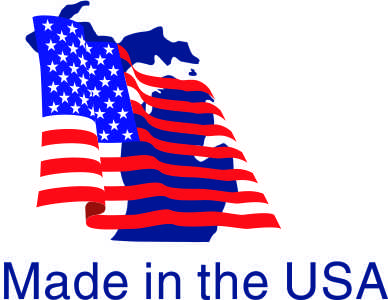 Cardholder’s Name and Information (as it appears on the credit card statement)Commercial Credit Card OrderCardholder’s Name and Information (as it appears on the credit card statement)Commercial Credit Card OrderCardholder’s Name and Information (as it appears on the credit card statement)Commercial Credit Card OrderCardholder’s Name and Information (as it appears on the credit card statement)Commercial Credit Card OrderCardholder’s Name and Information (as it appears on the credit card statement)Commercial Credit Card OrderCardholder’s Name and Information (as it appears on the credit card statement)Commercial Credit Card OrderCardholder’s Name and Information (as it appears on the credit card statement)Commercial Credit Card OrderCardholder’s Name and Information (as it appears on the credit card statement)Commercial Credit Card OrderCardholder’s Name and Information (as it appears on the credit card statement)Commercial Credit Card OrderCardholder’s Name and Information (as it appears on the credit card statement)Commercial Credit Card OrderCardholder’s Name and Information (as it appears on the credit card statement)Commercial Credit Card OrderCardholder’s Name and Information (as it appears on the credit card statement)Commercial Credit Card OrderCardholder’s Name and Information (as it appears on the credit card statement)Commercial Credit Card OrderCardholder’s Name and Information (as it appears on the credit card statement)Commercial Credit Card OrderCardholder’s Name and Information (as it appears on the credit card statement)Commercial Credit Card OrderCardholder’s Name and Information (as it appears on the credit card statement)Please charge my: Visa MasterCard American Express  Card #     Please charge my: Visa MasterCard American Express  Card #     Please charge my: Visa MasterCard American Express  Card #     Please charge my: Visa MasterCard American Express  Card #     Please charge my: Visa MasterCard American Express  Card #     Please charge my: Visa MasterCard American Express  Card #     Please charge my: Visa MasterCard American Express  Card #     Please charge my: Visa MasterCard American Express  Card #     Please charge my: Visa MasterCard American Express  Card #     Please charge my: Visa MasterCard American Express  Card #     Please charge my: Visa MasterCard American Express  Card #     Please charge my: Visa MasterCard American Express  Card #     Please charge my: Visa MasterCard American Express  Card #     Please charge my: Visa MasterCard American Express  Card #     Please charge my: Visa MasterCard American Express  Card #     CVC#     Expiration Date:      Expiration Date:      Expiration Date:      Amount Authorized (US $):      Amount Authorized (US $):      Amount Authorized (US $):      Amount Authorized (US $):      Amount Authorized (US $):      Amount Authorized (US $):      Amount Authorized (US $):      Todays Date:      Todays Date:      Todays Date:      Todays Date:      Todays Date:      Todays Date:      Name as it appears on Credit Card:      Name as it appears on Credit Card:      Name as it appears on Credit Card:      Name as it appears on Credit Card:      Name as it appears on Credit Card:      Name as it appears on Credit Card:      Name as it appears on Credit Card:      Name as it appears on Credit Card:      Name as it appears on Credit Card:      Name as it appears on Credit Card:      Name as it appears on Credit Card:      Name as it appears on Credit Card:      Name as it appears on Credit Card:      Name as it appears on Credit Card:      Name as it appears on Credit Card:      Name as it appears on Credit Card:      Address:      Address:      Address:      Address:      Address:      Address:      Address:      Address:      Address:      Address:      Address:      Address:      Address:      Address:      Address:      Address:      City:      City:      City:      City:      State:   State:   State:   Zip/Postal Code:      Zip/Postal Code:      Zip/Postal Code:      Zip/Postal Code:      Zip/Postal Code:      Country:      Country:      Country:      Country:      Phone Number:      Phone Number:      Phone Number:      Phone Number:      Phone Number:      Phone Number:      Phone Number:      Fax Number:      Fax Number:      Fax Number:      Fax Number:      Fax Number:      Fax Number:      Fax Number:      Fax Number:      Fax Number:      Card Holders Email Address:      Card Holders Email Address:      Card Holders Email Address:      Card Holders Email Address:      Card Holders Email Address:      Card Holders Email Address:      Card Holders Email Address:      Card Holders Email Address:      Card Holders Email Address:      Card Holders Email Address:      Card Holders Email Address:      Card Holders Email Address:      Card Holders Email Address:      Card Holders Email Address:      Card Holders Email Address:      Card Holders Email Address:      *Authorized Signature: ________________________________________________________________________Note: By signing above, you are authorizing Appenx, Inc, to debit your Credit Card for the authorized amount listed above.*Authorized Signature: ________________________________________________________________________Note: By signing above, you are authorizing Appenx, Inc, to debit your Credit Card for the authorized amount listed above.*Authorized Signature: ________________________________________________________________________Note: By signing above, you are authorizing Appenx, Inc, to debit your Credit Card for the authorized amount listed above.*Authorized Signature: ________________________________________________________________________Note: By signing above, you are authorizing Appenx, Inc, to debit your Credit Card for the authorized amount listed above.*Authorized Signature: ________________________________________________________________________Note: By signing above, you are authorizing Appenx, Inc, to debit your Credit Card for the authorized amount listed above.*Authorized Signature: ________________________________________________________________________Note: By signing above, you are authorizing Appenx, Inc, to debit your Credit Card for the authorized amount listed above.*Authorized Signature: ________________________________________________________________________Note: By signing above, you are authorizing Appenx, Inc, to debit your Credit Card for the authorized amount listed above.*Authorized Signature: ________________________________________________________________________Note: By signing above, you are authorizing Appenx, Inc, to debit your Credit Card for the authorized amount listed above.*Authorized Signature: ________________________________________________________________________Note: By signing above, you are authorizing Appenx, Inc, to debit your Credit Card for the authorized amount listed above.*Authorized Signature: ________________________________________________________________________Note: By signing above, you are authorizing Appenx, Inc, to debit your Credit Card for the authorized amount listed above.*Authorized Signature: ________________________________________________________________________Note: By signing above, you are authorizing Appenx, Inc, to debit your Credit Card for the authorized amount listed above.*Authorized Signature: ________________________________________________________________________Note: By signing above, you are authorizing Appenx, Inc, to debit your Credit Card for the authorized amount listed above.*Authorized Signature: ________________________________________________________________________Note: By signing above, you are authorizing Appenx, Inc, to debit your Credit Card for the authorized amount listed above.*Authorized Signature: ________________________________________________________________________Note: By signing above, you are authorizing Appenx, Inc, to debit your Credit Card for the authorized amount listed above.*Authorized Signature: ________________________________________________________________________Note: By signing above, you are authorizing Appenx, Inc, to debit your Credit Card for the authorized amount listed above.*Authorized Signature: ________________________________________________________________________Note: By signing above, you are authorizing Appenx, Inc, to debit your Credit Card for the authorized amount listed above.Ship To:Ship To:Ship To:Ship To:Ship To:Ship To:Ship To:Ship To:Ship To:Ship To:Ship To:Ship To:Ship To:Ship To:Ship To:Ship To:Name:      Name:      Name:      Name:      Name:      Name:      Company:      Company:      Company:      Company:      Company:      Company:      Company:      Company:      Company:      Company:      Address:      Address:      Address:      Address:      Address:      Address:      Address:      Address:      Address:      Address:      Address:      Address:      Address:      Address:      Address:      Address:      City:      City:      City:      City:      City:      State:   State:   Zip/Postal Code:      Zip/Postal Code:      Zip/Postal Code:      Zip/Postal Code:      Zip/Postal Code:      Zip/Postal Code:      Country:      Country:      Country:      Phone Number:      Phone Number:      Phone Number:      Phone Number:      Phone Number:      Phone Number:      Phone Number:      Phone Number:      Fax Number:      Fax Number:      Fax Number:      Fax Number:      Fax Number:      Fax Number:      Fax Number:      Fax Number:      Special Instructions:      Special Instructions:      Special Instructions:      Special Instructions:      Special Instructions:      Special Instructions:      Special Instructions:      Special Instructions:      Special Instructions:      Special Instructions:      Special Instructions:      Special Instructions:      Special Instructions:      Special Instructions:      Special Instructions:      Special Instructions:      Participating Dealer:Participating Dealer:Participating Dealer:Participating Dealer:Participating Dealer:Participating Dealer:Participating Dealer:Participating Dealer:Participating Dealer:Participating Dealer:Participating Dealer:Participating Dealer:Participating Dealer:Participating Dealer:Participating Dealer:Participating Dealer:Name:      Name:      Name:      Name:      Name:      Name:      Company:      Company:      Company:      Company:      Company:      Company:      Company:      Company:      Company:      Company:      Address:      Address:      Address:      Address:      Address:      Address:      Address:      Address:      Address:      Address:      Address:      Address:      Address:      Address:      Address:      Address:      City:      City:      City:      City:      City:      State:   State:   Zip/Postal Code:      Zip/Postal Code:      Zip/Postal Code:      Zip/Postal Code:      Zip/Postal Code:      Zip/Postal Code:      Country:      Country:      Country:      Phone Number:      Phone Number:      Phone Number:      Phone Number:      Phone Number:      Phone Number:      Phone Number:      Fax Number:      Fax Number:      Fax Number:      Fax Number:      Fax Number:      Fax Number:      Fax Number:      Fax Number:      Fax Number:      P.O. Number:      P.O. Number:      P.O. Number:      P.O. Number:      P.O. Number:      P.O. Date:      P.O. Date:      P.O. Date:      P.O. Date:      Email Address:      Email Address:      Email Address:      Email Address:      Email Address:      Email Address:      Email Address:      Appenx Signage:Appenx Signage:Appenx Signage:Appenx Signage:Appenx Signage:Appenx Signage:Appenx Signage:Appenx Signage:Appenx Signage:Appenx Signage:Appenx Signage:Appenx Signage:Appenx Signage:Appenx Signage:Appenx Signage:Appenx Signage:ItemQtyProduct # / Quote # / Invoice # / See attached listing / DescriptionProduct # / Quote # / Invoice # / See attached listing / DescriptionProduct # / Quote # / Invoice # / See attached listing / DescriptionProduct # / Quote # / Invoice # / See attached listing / DescriptionProduct # / Quote # / Invoice # / See attached listing / DescriptionProduct # / Quote # / Invoice # / See attached listing / DescriptionProduct # / Quote # / Invoice # / See attached listing / DescriptionProduct # / Quote # / Invoice # / See attached listing / DescriptionProduct # / Quote # / Invoice # / See attached listing / DescriptionUnit PriceUnit PriceUnit PriceExtended PriceExtended Price1$     $     $     $     $     2$     $     $     $     $     3$     $     $     $     $     4$     $     $     $     $     5$     $     $     $     $     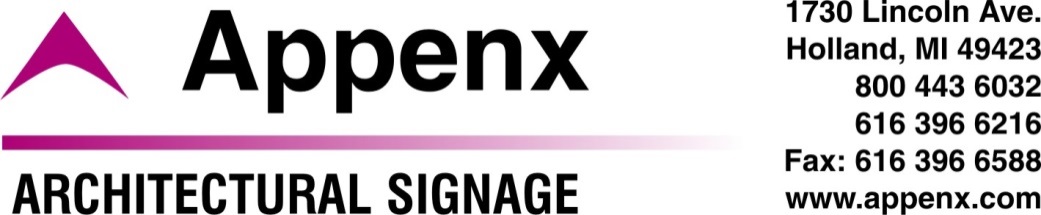 Subtotal:   Subtotal:   Subtotal:   $     $     Installation:Installation:Installation:$     $     Prepay:Prepay:Prepay:$     $     5% CC Fee:5% CC Fee:5% CC Fee:$     $     Shipping:4% of net/Min $9.00Shipping:4% of net/Min $9.00Shipping:4% of net/Min $9.00$     $     Total:Total:Total:$     $     